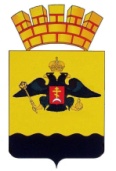 РЕШЕНИЕГОРОДСКОЙ ДУМЫ МУНИЦИПАЛЬНОГО ОБРАЗОВАНИЯ ГОРОД НОВОРОССИЙСКот  _______________				                                        № ___г. НовороссийскО внесении изменений в решение городской Думы муниципального образования город Новороссийск от 20 апреля 2021 года № 98 «О дополнительных мерах социальной поддержки отдельных категорий граждан»В соответствии с Бюджетным кодексом Российской Федерации, Федеральным законом от 6 октября 2003 года № 131-ФЗ «Об общих принципах организации местного самоуправления в Российской Федерации», руководствуясь Уставом муниципального образования город Новороссийск, городская Дума муниципального образования город Новороссийск решила:1. Внести изменения в решение городской Думы муниципального образования город Новороссийск от 20 апреля 2021 года № 98                        «О дополнительных мерах социальной поддержки отдельных категорий граждан» (в редакции решений городской Думы муниципального образования город Новороссийск от 22.02.2022 № 216, от 24.05.2022 № 262, от 19.07.2022 № 285, от 18.10.2022 № 299, от 24.01.2023 № 341, от 21.03.2023 № 366, от 26.09.2023 № 425, от 24.10.2023 № 436):1.1. Дополнить пункт 1 подпунктом 1.22 следующего содержания: «1.22. Дополнительную меру социальной поддержки в виде  предоставления возмещения расходов за наем жилого помещения педагогическим работникам общеобразовательных организаций, проживающим и работающим на территории муниципального образования город Новороссийск, в размере 15,0 (пятнадцать тысяч) рублей.1.22.1. Право на получение возмещения за наем имеет гражданин Российской Федерации, занимающий должность учителя в муниципальной общеобразовательной организации, подведомственной управлению образования администрации муниципального образования город Новороссийск, при отсутствии у претендента, членов его семьи на получение меры социальной поддержки на праве собственности жилых помещений, а также помещений предоставляемых ему и членам его семьи во владение, пользование по договору социального найма жилого помещения.1.22.2. Мера социальной поддержки, предусмотренная подпунктом 1.22. пункта 1 настоящего решения, предоставляется в порядке, определенном постановлением администрации муниципального образования город Новороссийск.».2. Дополнительная мера социальной поддержки, предусмотренная настоящим решением, осуществляется в пределах бюджетных ассигнований муниципального образования город Новороссийск, предусмотренных на соответствующий финансовый год.3. Отделу информационной политики и средств массовой информации администрации муниципального образования город Новороссийск (Резун) обеспечить официальное опубликование настоящего решения в печатном средстве массовой информации и размещение (опубликование) настоящего решения на официальном сайте администрации и городской Думы муниципального образования город Новороссийск в информационно-телекоммуникационной сети «Интернет». 4. Контроль за выполнением настоящего решения возложить на председателя постоянного комитета городской Думы по социальной политике Алейникову Г.И. и заместителя главы муниципального образования                Майорову Н.В.5. Настоящее решение вступает в силу со дня его официального опубликования, и распространяется на правоотношения, возникшие с               1 января 2024 года. Глава муниципального образования	         Председатель городской Думыгород Новороссийск________________ А.В. Кравченко	                ________________ А.В. Шаталов